  Сокращение сроков получения и использования материнского капитала19 января 2020г., с. Чугуевка      Начиная с этого года, оформление материнского капитала и распоряжение его средствами происходит быстрее. На выдачу сертификата теперь отводится не более пяти рабочих дней вместо прежних пятнадцати, на рассмотрение заявления о распоряжении средствами – не больше десяти рабочих дней вместо одного месяца. В отдельных случаях новые сроки по программе могут увеличиваться. Например, если ведомства вовремя не представляют сведения по запросам ПФР, допускается оформление сертификата в течение пятнадцати рабочих дней. Если ведомство или владелец сертификата не представили в фонд необходимые документы и сведения, решение о распоряжении средствами может быть принято в течение двадцати рабочих дней.Сокращение сроков стало еще одним шагом в развитии программы материнского капитала. Ранее, чтобы семьи не только быстрее получали финансовую поддержку, но и не тратили усилия на оформление капитала, Пенсионный фонд начал проактивно выдавать сертификаты МСК. После появления ребенка сертификат оформляется автоматически, без заявления, чтобы семья могла сразу направлять средства на выбранные цели, минуя дополнительные шаги. Все необходимое для этого фонд делает самостоятельно.С прошлого года также значительно упростилась процедура распоряжения материнским капиталом. Например, подать заявление на самое востребованное направление программы – покупку или строительство жилья с привлечением кредитных средств – стало возможным непосредственно в банке, в котором открывается кредит. Такое заявление принимается в банках, заключивших соглашения с Пенсионным фондом.        	Помимо этого, семьям теперь легче оплатить материнским капиталом обучение детей, поскольку больше не нужно представлять в ПФР копию договора о платном обучении. Специалисты  фонда сами запрашивают эту информацию в соответствии с соглашениями, заключенными с учебными заведениями по всей стране.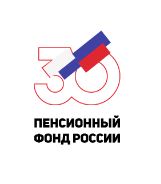  ГОСУДАРСТВЕННОЕ УЧРЕЖДЕНИЕ – УПРАВЛЕНИЕ ПЕНСИОННОГО ФОНДАРОССИЙСКОЙ ФЕДЕРАЦИИ ПО ЧУГУЕВСКОМУ РАЙОНУ ПРИМОРСКОГО КРАЯ